								…….........….., dnia ……………...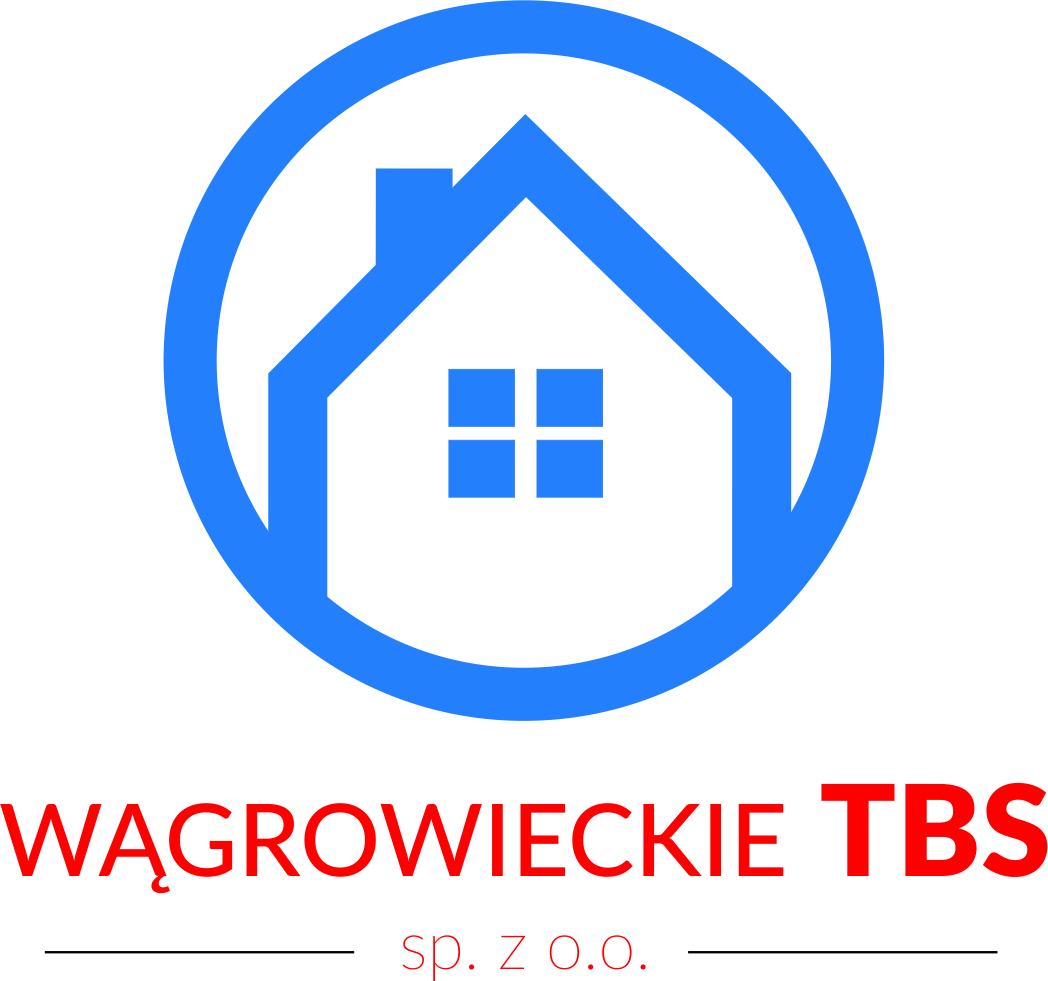 ODWOŁANIE PEŁNOMOCNICTWAWystępując jako właściciel lokalu nr ………. położonego w budynku zlokalizowanym w Wągrowcu przy ul. ……………………………stanowiącym Wspólnotę Mieszkaniową . ……………………………… , ODWOŁUJĘ  pełnomocnictwa dla ………………………………………………………….( imię i nazwisko osoby uprawnionej)W zakresie składania w moim imieniu oświadczeń woli przy podejmowaniu uchwał i decyzji dotyczących funkcjonowania Wspólnoty MieszkaniowejWągrowiec, dnia ……………………...
 ……………………………………Podpis